Государственное бюджетное профессиональное образовательное учреждение «НОВОРОССИЙСКИЙ МЕДИЦИНСКИЙ КОЛЛЕДЖ»МИНИСТЕРСТВА ЗДРАВООХРАНЕНИЯ КРАСНОДАРСКОГО КРАЯУТВЕРЖДАЮЗам. директора по учебно-методической работе______________Н.В.Табатадзе«____»________________ 20___ г.Контрольно-измерительные материалыдля дифференцированного зачета по учебной дисциплине ОУД 09 Физика основной профессиональной образовательной программы  по  специальности СПО 34.02.01 Сестринское дело(базовая подготовка)Рассмотрено и утвержденона цикле общеобразовательных дисциплинПротокол № ______«___» __________________ 20___ г.Председатель ЦК  В. С. Бурцева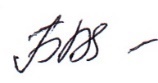 ______________Преподаватель Н. В. Трандасир____________Новороссийск, 20__ Пояснительная записка Предлагаемые билеты для дифференцировано зачёта составлены с учетом примерной основной профессиональной образовательной программы, в соответствии с ФГОС по специальности СПО: «Сестринское дело».      Экзаменационный материал разработан с учетом  образовательного стандарта, позволяющего реализовать задачи профессионального  обучения. В  комплект билетов включены материалы  прикладных задач в области профессиональной деятельности и задачи по программе обучения колледжа.        В комментариях к билетам даны общие рекомендации по оцениванию ответов и инструкции по выполнению работы, эталон ответов.Представленные материалы могут быть использованы при итоговой аттестации по физике в медицине независимо от учебника, по которому фактически велось изучение предмета.В каждый комплект входит 25 билетов содержащих теоретический материал  и практические задачи.Государственное бюджетное профессиональное образовательное учреждение«Новороссийский медицинский колледж»Министерства здравоохранения Краснодарского края1. Механическое движение и его виды. Относительность движения. Скорость. Ускорение. Прямолинейное равноускоренное движение.2. Рентгеновские лучи. Применение в медицине3. Можно ли включить в сеть с напряжением 220 В реостат, на котором написано: 30 Ом, 5 А?Государственное бюджетное профессиональное образовательное учреждение«Новороссийский медицинский колледж»Министерства здравоохранения Краснодарского края1. Равноускоренное движение2. Ультрафиолетовое излучение. Применение в медицинской практике3. Найти силу тока в стальном проводнике длиной 10 м и сечением 5 мм2, на который подано напряжение 15 мВ.Государственное бюджетное профессиональное образовательное учреждение«Новороссийский медицинский колледж»Министерства здравоохранения Краснодарского края1. Сила. Законы Ньютона2. Инфракрасное излучение. Применение в медицинской практике3. С какой силой взаимодействуют два заряда по 20 нКл, находящиеся на расстоянии 5 см друг от друга?Государственное бюджетное профессиональное образовательное учреждение«Новороссийский медицинский колледж»Министерства здравоохранения Краснодарского края1. Сила. Законы Ньютона2. Спектр. Виды спектров3. Какова ёмкость проводника, потенциал которого изменяется на 5 кВ при сообщении е6му заряда 12 нКл?Государственное бюджетное профессиональное образовательное учреждение«Новороссийский медицинский колледж»Министерства здравоохранения Краснодарского края1. Работа силы. Мощность2. Виды излучений. Источники света3. На каком расстоянии друг от друга заряды 2 мкКл и 50 нКл взаимодействуют с силой 15 мН?Государственное бюджетное профессиональное образовательное учреждение«Новороссийский медицинский колледж»Министерства здравоохранения Краснодарского края1. Кинетическая и потенциальная энергия2. Дифракция света3. Можно ли включить в сеть с напряжением 220 В реостат, на котором написано: 30 Ом, 5 А?Государственное бюджетное профессиональное образовательное учреждение«Новороссийский медицинский колледж»Министерства здравоохранения Краснодарского края1. Закон сохранения энергии2. Интерференция света3. С какой силой взаимодействуют два заряда по 20 нКл, находящиеся на расстоянии 5 см друг от друга?Государственное бюджетное профессиональное образовательное учреждение«Новороссийский медицинский колледж»Министерства здравоохранения Краснодарского края1. Закон Гука2. Дисперсия света3. Какова ёмкость проводника, потенциал которого изменяется на 5 кВ при сообщении е6му заряда 12 нКл?Государственное бюджетное профессиональное образовательное учреждение«Новороссийский медицинский колледж»Министерства здравоохранения Краснодарского края1. Закон сохранения энергии2. Построение изображения в линзе3. При увеличении абсолютной температуры идеального газа в 2 раза давление газа увеличилось на 25 %. Во сколько раз при этом изменился объём?Государственное бюджетное профессиональное образовательное учреждение«Новороссийский медицинский колледж»Министерства здравоохранения Краснодарского края1. Понятие температуры. Абсолютная температура 2. Построение изображения в линзе3. Найти жёсткость пружины, которая под действием силы в 2 Н удлинилась на 4 см.Государственное бюджетное профессиональное образовательное учреждение«Новороссийский медицинский колледж»Министерства здравоохранения Краснодарского края1. Уравнение состояния идеального газа.2. Линза. Виды линз3. Под действием силы в 20 Н тело движется с ускорением 0,4 м/с2. С каким ускорением будет двигаться это тело под действием силы в 50 Н?Государственное бюджетное профессиональное образовательное учреждение«Новороссийский медицинский колледж»Министерства здравоохранения Краснодарского края1. Газовые законы2. Линза. Виды линз3. Поезд через 10 с после начала движения приобретает скорость 0,6 м/с. Через сколько времени от начала движения скорость поезда станет равна 3 м/с?Государственное бюджетное профессиональное образовательное учреждение«Новороссийский медицинский колледж»Министерства здравоохранения Краснодарского края1. Кристаллические и аморфные тела2. Закон преломления света3. Шарик, скатываясь с наклонного желоба из состояния покоя, за первую секунду прошёл путь 10 см. Какой путь он пройдёт за три секунды?Государственное бюджетное профессиональное образовательное учреждение«Новороссийский медицинский колледж»Министерства здравоохранения Краснодарского края1. Уравнение состояния идеального газа.2. Закон преломления света3. Найти жёсткость пружины, которая под действием силы в 2 Н удлинилась на 4 см.Государственное бюджетное профессиональное образовательное учреждение«Новороссийский медицинский колледж»Министерства здравоохранения Краснодарского края1. Газовые законы 2. Закон преломления света3. Под действием силы в 20 Н тело движется с ускорением 0,4 м/с2. С каким ускорением будет двигаться это тело под действием силы в 50 Н?Государственное бюджетное профессиональное образовательное учреждение«Новороссийский медицинский колледж»Министерства здравоохранения Краснодарского края1. Газовые законы 2. Закон отражения света3. Поезд через 10 с после начала движения приобретает скорость 0,6 м/с. Через сколько времени от начала движения скорость поезда станет равна 3 м/с?Государственное бюджетное профессиональное образовательное учреждение«Новороссийский медицинский колледж»Министерства здравоохранения Краснодарского края1. Принцип действия тепловых двигателей. КПД двигателей2. Закон отражения света3. Автомобиль, массой 2т, трогаясь с места, прошёл путь 100м за 10с. Найти силу тяги.Государственное бюджетное профессиональное образовательное учреждение«Новороссийский медицинский колледж»Министерства здравоохранения Краснодарского края1. Уравнение состояния идеального газа.2. Законы отражения и преломления света3. Найти потенциальную и кинетическую энергии тела массой 3 кг, падающего с высоты 5 м, на расстоянии 2 м от поверхности земли.Государственное бюджетное профессиональное образовательное учреждение«Новороссийский медицинский колледж»Министерства здравоохранения Краснодарского края1. Кинетическая и потенциальная энергия2. Уравнение состояния идеального газа.3. Под каким углом должен падать луч на поверхность стекла, чтобы угол преломления был в 2 раза меньше угла падения?Государственное бюджетное профессиональное образовательное учреждение«Новороссийский медицинский колледж»Министерства здравоохранения Краснодарского края1. Закон сохранения энергии 2. Понятие температуры. Абсолютная температура3. Найти угол падения луча на поверхность воды, если известно, что он больше угла преломления на 100.Государственное бюджетное профессиональное образовательное учреждение«Новороссийский медицинский колледж»Министерства здравоохранения Краснодарского края1. Понятие температуры. Абсолютная температура 2. Построение изображения  в линзе3. Найти угол падения луча на поверхность воды, если известно, что он больше угла преломления на 100.Государственное бюджетное профессиональное образовательное учреждение«Новороссийский медицинский колледж»Министерства здравоохранения Краснодарского края1. Газовые законы2. Построение изображения в линзе3. Луч переходит из воды в стекло. Угол падения равен 350. Найти угол преломления.Государственное бюджетное профессиональное образовательное учреждение«Новороссийский медицинский колледж»Министерства здравоохранения Краснодарского края1. Кинетическая и потенциальная энергия2. Закон сохранения электрического заряда. Закон Кулона3. Луч переходит из воды в стекло. Угол падения равен 350. Найти угол преломления.Государственное бюджетное профессиональное образовательное учреждение«Новороссийский медицинский колледж»Министерства здравоохранения Краснодарского края1. Кинетическая и потенциальная энергия2. Электроёмкость. Конденсаторы.3. Луч переходит из воды в стекло. Угол падения равен 350. Найти угол преломления.Государственное бюджетное профессиональное образовательное учреждение«Новороссийский медицинский колледж»Министерства здравоохранения Краснодарского края1. Уравнение состояния идеального газа.2. Закон Ома для участка цепи.3. Луч переходит из воды в стекло. Угол падения равен 400. Найти угол преломления.Эталоны ответовБилет 1. НельзяБилет 2. 60 мАБилет 3. 14,4 мкНБилет 4. 2,4 нКлБилет 5. 240 мкмБилет 6. НельзяБилет 7. 14,4 мкНБилет 8. 2,4 нКлБилет 9. Увеличится в 1,6 разаБилет 10. 50 Н/мБилет 11. 1м/с2Билет 12. 50 сБилет 13. 90 смБилет 14. 50 Н/мБилет 15. 1м/с2Билет 16. 30 сБилет 17. 4 кНБилет 18. 60 Дж, 90 ДжБилет 19. 74 Билет 20. 39 Билет 21. 39 Билет 22. 28 Билет 23. 28 Билет 24. 28 Билет 25. 26 Рассмотрено на ЦК общеобразовательных дисциплинПредседатель Бурцева В.С. ___________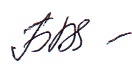 «___»________20___ гБилет № _1_по учебной дисциплинеОУД 09. «Физика в медицине»группа __11М__семестр _II__специальность 34.02.01 «Сестринское дело»базовая подготовкаУТВЕРЖДАЮЗам. директора по УМР__________  Табатадзе Н. В.«___»_________20___ гРассмотрено на ЦК общеобразовательных дисциплинПредседатель Бурцева В.С. ___________«___»________20___ г.Билет № _2_по учебной дисциплинеОУД 09. «Физика в медицине»группа __11М__семестр _II__специальность 34.02.01 «Сестринское дело»базовая подготовкаУТВЕРЖДАЮЗам. директора по УМР__________  Табатадзе Н. В.«___»_________20___ н..Рассмотрено на ЦК общеобразовательных дисциплинПредседатель Бурцева В.С. ___________«___»________20___ г.Билет № _3_по учебной дисциплинеОУД 09. «Физика в медицине»группа __11М__семестр _II__специальность 34.02.01 «Сестринское дело»базовая подготовкаУТВЕРЖДАЮЗам. директора по УМР__________  Табатадзе Н. В.«___»_________20___ гРассмотрено на ЦК общеобразовательных дисциплинПредседатель Бурцева В.С. ___________«___»________20___ г.Билет № _4_по учебной дисциплинеОУД 09. «Физика в медицине»группа __11М__семестр _II__специальность 34.02.01 «Сестринское дело»базовая подготовкаУТВЕРЖДАЮЗам. директора по УМР__________  Табатадзе Н. В.«___»_________20___ гРассмотрено на ЦК общеобразовательных дисциплинПредседатель Бурцева В.С. ___________«___»________20___ г.Билет № _5_по учебной дисциплинеОУД 09. «Физика в медицине»группа __11М__семестр _II__специальность 34.02.01 «Сестринское дело»базовая подготовкаУТВЕРЖДАЮЗам. директора по УМР__________  Табатадзе Н. В.«___»_________20___ гРассмотрено на ЦК общеобразовательных дисциплинПредседатель Бурцева В.С. ___________«___»________20___ г.Билет № _6_по учебной дисциплинеОУД 09. «Физика в медицине»группа __11М__семестр _II__специальность 34.02.01 «Сестринское дело»базовая подготовкаУТВЕРЖДАЮЗам. директора по УМР__________  Табатадзе Н. В.«___»_________20___ г.Рассмотрено на ЦК общеобразовательных дисциплинПредседатель Бурцева В.С. ___________«___»________20___ г.Билет № _7_по учебной дисциплинеОУД 09. «Физика в медицине»группа __11М__семестр _II__специальность 34.02.01 «Сестринское дело»базовая подготовкаУТВЕРЖДАЮЗам. директора по УМР__________  Табатадзе Н. В.«___»_________20___ гРассмотрено на ЦК общеобразовательных дисциплинПредседатель Бурцева В.С. ___________«___»________20___ г.Билет № _8_по учебной дисциплинеОУД 09. «Физика в медицине»группа __11М__семестр _II__специальность 34.02.01 «Сестринское дело»базовая подготовкаУТВЕРЖДАЮЗам. директора по УМР__________  Табатадзе Н. В.«___»_________20___ гРассмотрено на ЦК общеобразовательных дисциплинПредседатель Бурцева В.С. ___________«___»________20___ гБилет № _9_по учебной дисциплинеОУД 09. «Физика в медицине»группа __11М__семестр _II__специальность 34.02.01 «Сестринское дело»базовая подготовкаУТВЕРЖДАЮЗам. директора по УМР__________  Табатадзе Н. В.«___»_________20___ гРассмотрено на ЦК общеобразовательных дисциплинПредседатель Бурцева В.С. ___________«___»________20___ г.Билет № _10_по учебной дисциплинеОУД 09. «Физика в медицине»группа __11М__семестр _II__специальность 34.02.01 «Сестринское дело»базовая подготовкаУТВЕРЖДАЮЗам. директора по УМР__________  Табатадзе Н. В.«___»_________20___ гРассмотрено на ЦК общеобразовательных дисциплинПредседатель Бурцева В.С. ___________«___»________20___ гБилет № _11_по учебной дисциплинеОУД 09. «Физика в медицине»группа __11М__семестр _II__специальность 34.02.01 «Сестринское дело»базовая подготовкаУТВЕРЖДАЮЗам. директора по УМР__________  Табатадзе Н. В.«___»_________20___ гРассмотрено на ЦК общеобразовательных дисциплинПредседатель Бурцева В.С. ___________«___»________20___ гБилет № _12_по учебной дисциплинеОУД 09. «Физика в медицине»группа __11М__семестр _II__специальность 34.02.01 «Сестринское дело»базовая подготовкаУТВЕРЖДАЮЗам. директора по УМР__________  Табатадзе Н. В.«___»_________20___ гРассмотрено на ЦК общеобразовательных дисциплинПредседатель Бурцева В.С. ___________«___»________20___ гБилет № _13_по учебной дисциплинеОУД 09. «Физика в медицине»группа __11М__семестр _II__специальность 34.02.01 «Сестринское дело»базовая подготовкаУТВЕРЖДАЮЗам. директора по УМР__________  Табатадзе Н. В.«___»_________20___ гРассмотрено на ЦК общеобразовательных дисциплинПредседатель Бурцева В.С. ___________«___»________20___ гБилет № _14_по учебной дисциплинеОУД 09. «Физика в медицине»группа __11М__семестр _II__специальность 34.02.01 «Сестринское дело»базовая подготовкаУТВЕРЖДАЮЗам. директора по УМР__________  Табатадзе Н. В.«___»_________20___ г.Рассмотрено на ЦК общеобразовательных дисциплинПредседатель Бурцева В.С. ___________«___»________20___ г.Билет № _15_по учебной дисциплинеОУД 09. «Физика в медицине»группа __11М__семестр _II__специальность 34.02.01 «Сестринское дело»базовая подготовкаУТВЕРЖДАЮЗам. директора по УМР__________  Табатадзе Н. В.«___»_________20___ г.Рассмотрено на ЦК общеобразовательных дисциплинПредседатель Бурцева В.С. ___________«___»________20___ г.Билет № _16_по учебной дисциплинеОУД 09. «Физика в медицине»группа __11М__семестр _II__специальность 34.02.01 «Сестринское дело»базовая подготовкаУТВЕРЖДАЮЗам. директора по УМР__________  Табатадзе Н. В.«___»_________20___ гРассмотрено на ЦК общеобразовательных дисциплинПредседатель Бурцева В.С. ___________«___»________20___ гБилет № _17_по учебной дисциплинеОУД 09. «Физика в медицине»группа __11М__семестр _II__специальность 34.02.01 «Сестринское дело»базовая подготовкаУТВЕРЖДАЮЗам. директора по УМР__________  Табатадзе Н. В.«___»_________20___ г.Рассмотрено на ЦК общеобразовательных дисциплинПредседатель Бурцева В.С. ___________«___»________20___ г.Билет № _18_по учебной дисциплинеОУД 09. «Физика в медицине»группа __11М__семестр _II__специальность 34.02.01 «Сестринское дело»базовая подготовкаУТВЕРЖДАЮЗам. директора по УМР__________  Табатадзе Н. В.«___»_________20___ гРассмотрено на ЦК общеобразовательных дисциплинПредседатель Бурцева В.С. ___________«___»________20___ гБилет № _19_по учебной дисциплинеОУД 09. «Физика в медицине»группа __11М__семестр _II__специальность 34.02.01 «Сестринское дело»базовая подготовкаУТВЕРЖДАЮЗам. директора по УМР__________  Табатадзе Н. В.«___»_________20___ гРассмотрено на ЦК общеобразовательных дисциплинПредседатель Бурцева В.С. ___________«___»________20___ гБилет № _20_по учебной дисциплинеОУД 09. «Физика в медицине»группа __11М__семестр _II__специальность 34.02.01 «Сестринское дело»базовая подготовкаУТВЕРЖДАЮЗам. директора по УМР__________  Табатадзе Н. В.«___»_________20___ гРассмотрено на ЦК общеобразовательных дисциплинПредседатель Бурцева В.С. ___________«___»________20___ г.Билет № _21_по учебной дисциплинеОУД 09. «Физика в медицине»группа __11М__семестр _II__специальность 34.02.01 «Сестринское дело»базовая подготовкаУТВЕРЖДАЮЗам. директора по УМР__________  Табатадзе Н. В.«___»_________20___ гРассмотрено на ЦК общеобразовательных дисциплинПредседатель Бурцева В.С. ___________«___»________20___ гБилет № _22_по учебной дисциплинеОУД 09. «Физика в медицине»группа __11М__семестр _II__специальность 34.02.01 «Сестринское дело»базовая подготовкаУТВЕРЖДАЮЗам. директора по УМР__________  Табатадзе Н. В.«___»_________20___ гРассмотрено на ЦК общеобразовательных дисциплинПредседатель Бурцева В.С. ___________«___»________20___ гБилет № _23_по учебной дисциплинеОУД 09. «Физика в медицине»группа __11М__семестр _II__специальность 34.02.01 «Сестринское дело»базовая подготовкаУТВЕРЖДАЮЗам. директора по УМР__________  Табатадзе Н. В.«___»_________20___ гРассмотрено на ЦК общеобразовательных дисциплинПредседатель Бурцева В.С. ___________«___»________20___ г.Билет № _24_по учебной дисциплинеОУД 09. «Физика в медицине»группа __11М__семестр _II__специальность 34.02.01 «Сестринское дело»базовая подготовкаУТВЕРЖДАЮЗам. директора по УМР__________  Табатадзе Н. В.«___»_________20___ гРассмотрено на ЦК общеобразовательных дисциплинПредседатель Бурцева В.С. ___________«___»________20___ г.Билет № _25_по учебной дисциплинеОУД 09. «Физика в медицине»группа __11М__семестр _II__специальность 34.02.01 «Сестринское дело»базовая подготовкаУТВЕРЖДАЮЗам. директора по УМР__________  Табатадзе Н. В.«___»_________20___ г